Tarifs des installations de loisirs 2024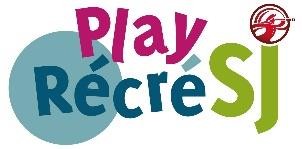 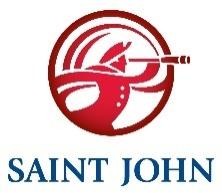 *Prix pour les tournois – les tarifs horaires habituels s’appliquent. Les tournois qui peuvent démontrer que 20 % des participants sont originaires de l’extérieur de la grande région du Saint John bénéficieront des tarifs réduits indiqués ci-dessus.AdultesJeunesType d’installationAdulte/heureJeunes/heureNiveau A (plus la TVH applicable)Niveau A (plus la TVH applicable)Niveau A (plus la TVH applicable)Shamrock - Gazon artificiel (multifonctionnel)$102.91  $62.59Memorial Baseball (BB)$59.41$25.46Memorial - Balle-molle (BM)   $59.41$25.46Harry Stephenson (BM)$59.41   $25.46Charlie O’Brien (BM)$59.41$25.46Allison no1 (BM)$59.41$25.46Allison no2 (BM) près de l’autoroute   $59.41$25.46Allison Fall (multifonctionnel)$59.41$25.46Milledgeville no1 (multifonctionnel)   $59.41$25.46Niveau B (plus la TVH applicableNiveau B (plus la TVH applicableNiveau B (plus la TVH applicableForest Hills no1 (BB mineur)$40.31$9.55Forest Hills no1 (BB mineur) près du stationnement le plus élevé   $40.31$9.55Forest Hills (multifonctionnel)$40.31$9.55Milledgeville no2 (multifonctionnel)$40.31$9.55Milledgeville no3 (multifonctionnel)$40.31$9.55Barnhill (BB mineur)$40.31$9.55St. Rose (BB mineur)$40.31$9.55Milford (BB mineur)$40.31$9.55Place du marché (BM mineur)$40.31$9.55PES (multifonctionnel)$40.31$9.55Simonds (multifonctionnel)$40.31$9.55Champlain Heights (multifonctionnel)$40.31$9.55Shamrock no 2 (utilisation peu intensive – multifonctionnel)$40.31$9.55Shamrock no 3 (multifonctionnel)$40.31$9.55Shamrock Jack Kyle (BB mineur)$40.31$9.55Shamrock SJLL (BB mineur)$40.31$9.55Chown (multifonctionnel)$40.31$9.55Lowell (multifonctionnel)$40.31$9.55Courts 1-5$15.74$10.50Courts 6-8$9.45$6.29Patinoire de l’arène (plus la TVH applicable)Patinoire de l’arène (plus la TVH applicable)Patinoire de l’arène (plus la TVH applicable)Patinoire de l’arène$64.71$43.15